Предлагает сотрудничество в поставке следующей продукции: 
1. Чугунное литье - СЧ10-СЧ35, ВЧ35-ВЧ50 ГОСТ 1412-85, 7293-85 
2. Стальное литье :Углеродистые стали: 15Л,  20Л, 25Л, 35Л, 45Л, 55Л;Низколегированные стали: 20ГЛ, 45ГЛ, 40ХЛ, 70ХЛ, 20ГСЛ;Легированные стали: 20Х13Л, 12Х17Л;Жаропрочные стали: 40Х24Н12СЛ, 12Х18Н9ТЛ, 30Х23Н7СЛ, 20Х25Н19С2Л, 12Х18Н12М3ТЛ, 35Х18Н24С2Л;Износостойкие стали: 110Г18Л, 110Г13Х2Л, 110Г13ФТЛ, 110Г13Л и другие. 3. Цветное литье ЛС, ЛСД, БРОЦС, БРАЖ, БРОФ ГОСТ 1020-97, ГОСТ 614-97.
Перечень продукции:Рейтер, опоры, ступица, башмак, колосники, корпус, крышка, сопло, обойма, плита, скоба, упор, било, билодержатели, молоток, бронеплита, колесо дробильное, облицовки мельниц, решетки, валы, гири, груза крышки, сопла, втулки, шкивы, сухари, плиты, шпиндель, шпилька, гайка, маховик, шибер, колесо, лобовина, различные заготовки и многое другое.Возможно литье уникальных и единичных изделий по чертежам заказчика. Предлагаем услуги восстановления технической документации.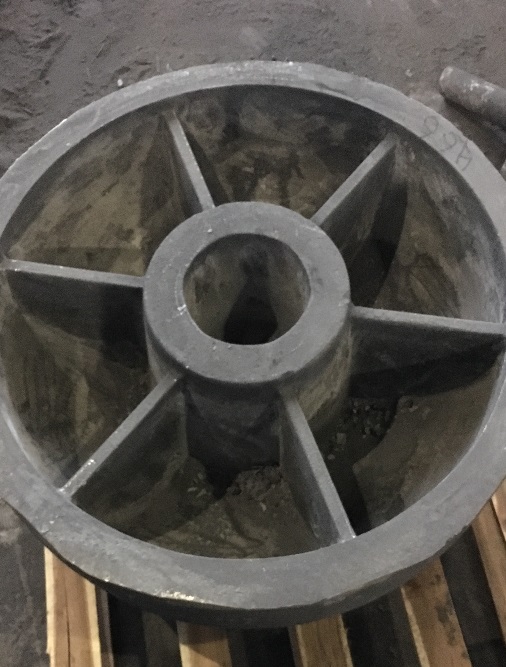 Возможна поставка опытных партий.Основной прайс (1 кг литья):
20ГЛ   -  от 150 руб/кг с ндс
30ХМЛ - от 200 руб/кг с ндс
12Х18Н9ТЛ  -   от 400 руб/кг с ндс
12Х18Н10Т   -  от 450 руб/кг с ндс
12Х18Н12М3ТЛ - от 450 руб/кг с ндс
40Х24Н12 -     от 500 руб/кг с ндс06ХН28МДТЛ - от 550 руб/кг с ндс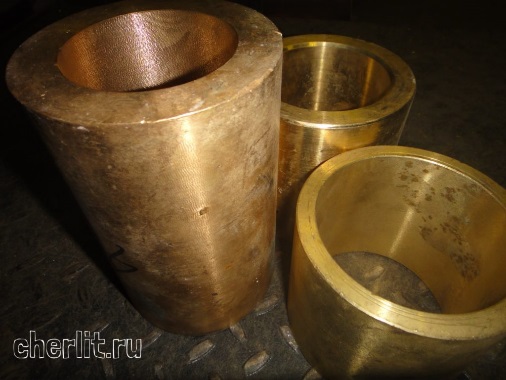 Контактная информация:Начальник отдела продаж Бельдягина Вера ЛеонидовнаТел. Моб. 8 921 685 28 75, 8 911 442 56 67 e-mail: chermk@bk.ruОфис +7 8202 49 03 63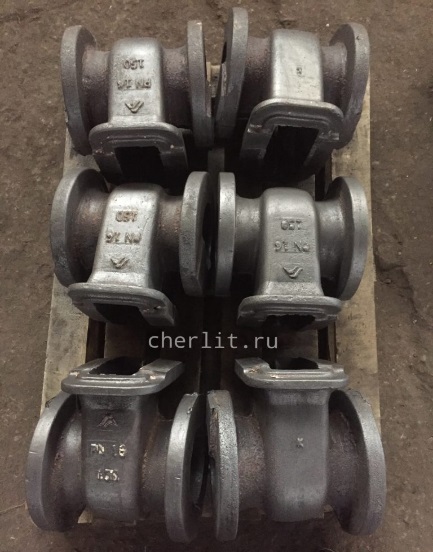 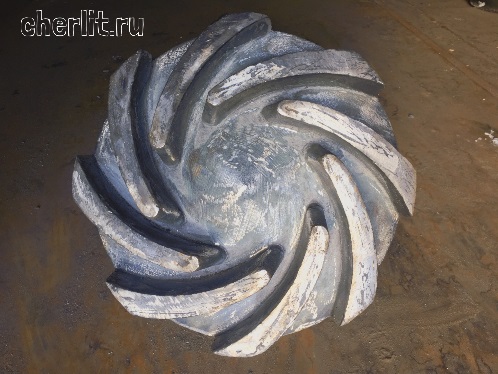 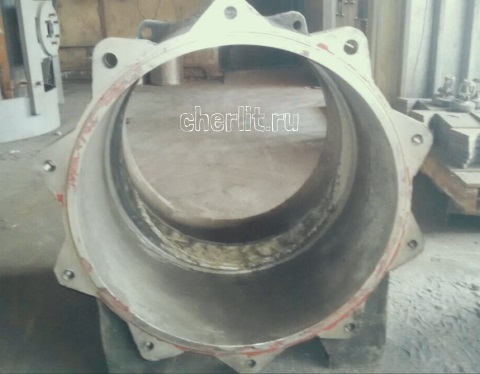 